Best Performance Sports Training: Competitive Peewee, Bantam and Midget/Junior Prep AugustCompetitive Peewee Camp – This camp is designed to help propel this districts Peewee players to the next level.  There are 30 spots available for motivated Peewee level players.  At the start of the camp players will be divided into 2 groups for 2 skill development ice times.  At conclusion of the 2nd ice time, players will be divided into 2 even teams.  From that point forward each day will consist of a team practice in the morning and a game in the late afternoon.  This camp is designed for players that are planning to try-out and play competitive peewee in the 2018/19 season.  Competitive Bantam Camp – This camp is designed to help propel this districts Bantam players to the next level.  There are 30 spots available for motivated Bantam level players.  At the start of the camp players will be divided into 2 groups for 2 skill development ice times.  At conclusion of the 2nd ice time, players will be divided into 2 even teams.  From that point forward each day will consist of a team practice in the afternoon and a game in the evening.  This camp is designed for players that are planning to try-out and play competitive bantam in the 2018/19 season.  Midget/Junior Prep Camp– This evening camp is designed to help prepare midget and junior players for upcoming camps and seasons.  Each ice time will include an hour-long skill and tactical session, followed by a 1-hour small area games session.  There are 24 spots available in this camp. All Sessions will be held at the Pomeroy Sports CentreHow Much?  Players and GoaliesCompetitive Peewee and Competitive Bantam CampPrice before July 1st $335 Price after July 1st $360 Midget/Junior Prep $150 for all 4 sessions or $45 per sessionHow Do I Register?Registration will be first come first serve. There are limited spots available.Go to Ernie’s Sports Experts in Fort St. John and pick up a registration form.  Complete the form and give it to the front desk personnel with payment enclosed.Or scan email a complete form to bestperformancephil@gmail.com Some adjustments will be made based on registration numbers.  Include an email address on the registration form so registration can be confirmed on August 17th If you have any questions email Phil Hiscock at bestperformancephil@gmail.com or call         250-261-0887.Best Performance Sports TrainingRegistration FormIMPORTANT!!  Please indicate which group and time you would like to signup for: __________________________________________________________Payment:Amount Enclosed _______		Cash 		or 		Cheque#Name:  ___________________________  Phone Number:  _______________Email:___________________________________________________________Age:  ________                   Date Of Birth (mm/dd/yy):  ____________________Street Address:  __________________________________________________Province:  ___________________	Postal Code:  ____________________Parents/Guardians Name:  ________________Care Card #:  ______________Emergency Contact Name:  __________________ Phone #:  _____________Recent Injuries:  __________________________________________________Most Recent Team: ________________________________________________Most Recent Coach’s Name:  ________________________________________Where did you hear about Best Performance? _________________________________________________________________________________________- Please make cheques payable to “Phil Hiscock”Pick up and return forms and payment to Ernie’s Sports ExpertsReport to first ice session 30 minute in advance to check in.A confirmation email will be sent to each participant upon registration unless told otherwise.Contact Phil Hiscock by email, phiscock@prn.bc.ca, or phone, 261-0887 to if you have any questions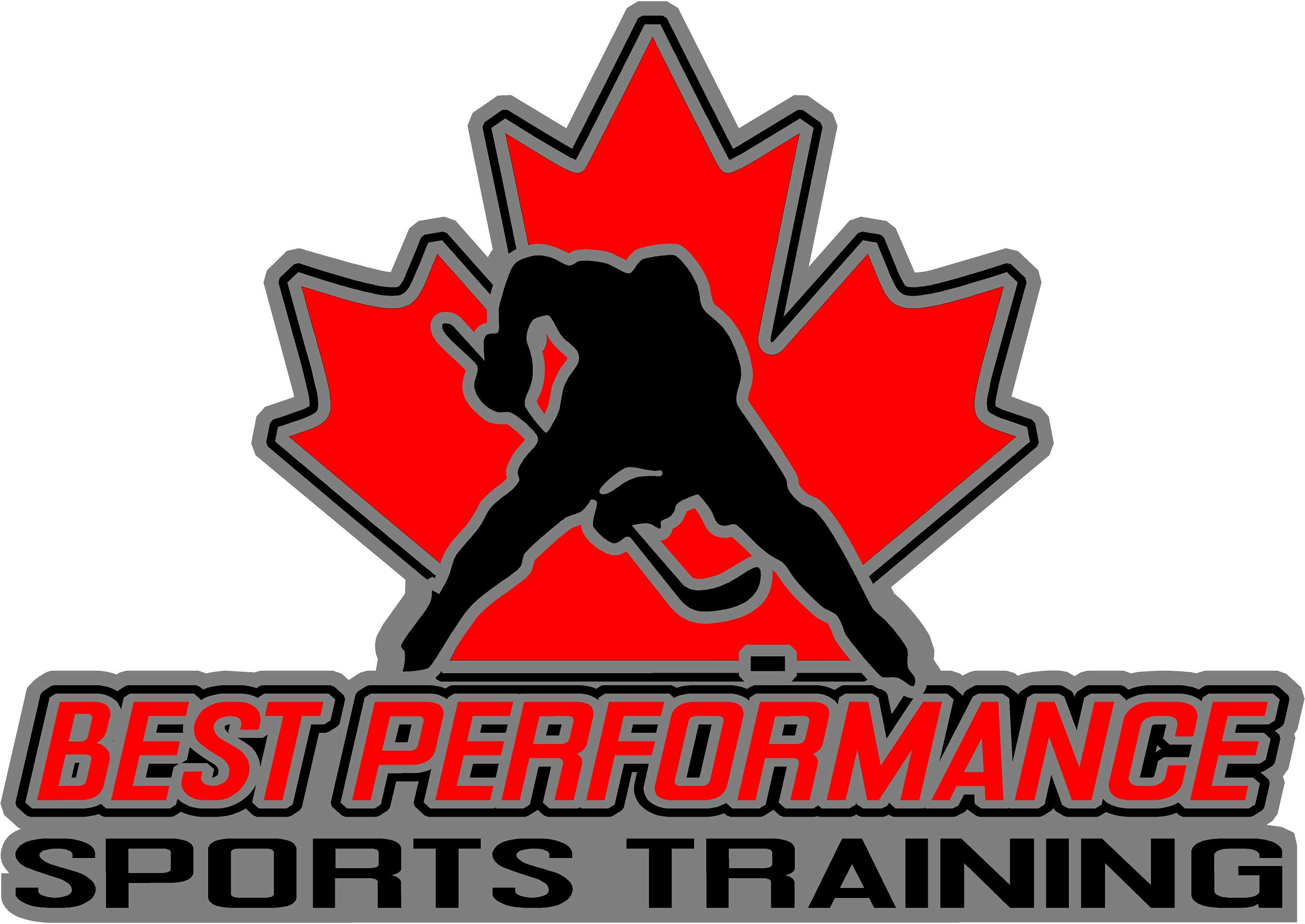 AMATEUR ATHLETICWAIVER AND RELEASE OF LIABILITYIn consideration of being allowed to participate in any way in the Best Performance Sports Training Summer Camps  athletic/sports program, related events and activities, the undersigned acknowledges, appreciates, and agrees that:1.	The risk of injury from the activities involved in this program is significant, including the potential for permanent paralysis and death, and while particular rules, equipment, and personal discipline may reduce this risk, the risk of serious injury does exist; and,2.	I KNOWINGLY AND FREELY ASSUME ALL SUCH RISKS, both known and unknown, EVEN IF ARISING FROM THE NEGLIGENCE OF THE RELEASEES or others, and assume full responsibility for my participation; and,3.	I willingly agree to comply with the stated and customary terms and conditions for participation.  If however I observe any unusual significant hazard during my presence or participation, I will remove myself from participation and bring such to the attention of the nearest official immediately; and,4.	I, for myself and on behalf of my heirs, assigns, personal representatives and next of kin, HEREBY RELEASE AND HOLD HARMLESS  Best Performance Sports Training,their officers, officials, agents and/or employees, other participants, sponsoring agencies, sponsors, advertisers, and, if applicable, owners and lessors of premises used to conduct the event (“Releasees”), WITH RESPECT TO ANY AND ALL INJURY, DISABILITY, DEATH, or loss or damage to person or property, WHETHER CAUSED BY THE NEGLIGENCE OF THE RELEASEES OR OTHERWISE.I HAVE READ THIS RELEASE OF LIABILITY AND ASSUMPTION OF RISK AGREEMENT, FULLY UNDERSTAND ITS TERMS, UNDERSTAND THAT I HAVE GIVEN UP SUBSTANTIAL RIGHTS BY SIGNING IT, AND SIGN IT FREELY AND VOLUNTARILY WITHOUT ANY INDUCEMENT.X  __________________________________________             PARTICIPANT’S SIGNATUREX  __________________________________________          Date Signed:  _______________________	WITNESSFOR PARTICIPANTS OF MINORITY AGE(UNDER AGE 18 AT TIME OF REGISTRATION)This is to certify that I, as parent/guardian with legal responsibility for this participant, do consent and agree to his/her release as provided above of all the Releasees, and, for myself, my heirs, assigns, and next of kin, I release and agree to indemnify the Releasees from any and all liabilities incident to my minor child’s involvement or participation in these programs as provided above.X _________________________________________        ___________________________________         PARENT/GUARDIAN’S SIGNATURE                             EMERGENCY PHONE NUMBERX  ________________________________________	         ___________________________________          WITNESS					Competitive Peewee Camp ScheduleCompetitive Peewee Camp ScheduleCompetitive Bantam Camp ScheduleCompetitive Bantam Camp ScheduleMonday August 20th Monday August 20th Monday August 20th Fitness Test 11 – 1 – Both GroupsMonday August 20th Fitness Test 11 – 1 – Both GroupsGroup #1Pre Ice Warm up 10 – 10:30pmOn Ice Skills 11 – 12pmLunch 12:30 – 1pmOff Ice Skills 1 – 1:45pmGroup #2Off Ice Skills/Fitness 10 – 11:45amOn Ice Skills12:15 – 1:15pmLunch 1:15 - 1:45pmGroup #1On Ice Skills 1:30 – 2:30pmLunch 2:45 – 3:15pmOff Ice and Mobility Session  3:15 – 5pmSnack 5 – 5:15pmGroup #2Off Ice 1 – 2:15pmOn Ice Skills 2:45 – 3:45pmLunch 4 – 4:30pmMobility Session 4:30 – 5:15pmFitness Test Both Groups - 1:45 – 3:45Snack -  3:45 - 4On Ice SkillsForwards – West Rink 4:30 – 5:30Defense and Goalies – East Rink 4:30 – 5:30Pick Up at 5:45 - 6pmFitness Test Both Groups - 1:45 – 3:45Snack -  3:45 - 4On Ice SkillsForwards – West Rink 4:30 – 5:30Defense and Goalies – East Rink 4:30 – 5:30Pick Up at 5:45 - 6pmOn Ice Skills Forwards – West Rink - 5:45 – 6:45pmDefense and Goalie – East Rink 5:45 – 6:45pmPick up 7 - 7:15pmOn Ice Skills Forwards – West Rink - 5:45 – 6:45pmDefense and Goalie – East Rink 5:45 – 6:45pmPick up 7 - 7:15pmAugust 21st , 22nd  and 23rd August 21st , 22nd  and 23rd August 21st, 22nd, 23rdAugust 21st, 22nd, 23rdTeam RedPre Ice Warm up 10 – 10:30amOn Ice Session 11 – 12pmSnack 12:15 – 12:30pmOff Ice 12:30 – 2pmLunch 2 – 2:30pmTeam GreyOff Ice 10 – 11:45On Ice Session 12:15 – 1:15Lunch 1:30 – 2Mobility Session 2 – 2:30Team RedOff Ice Activity 11:30 – 1pmOn Ice session 1:30 – 2:30pmLunch 2:45 – 3:15pmOff Ice Game 3:15 – 4:15pmTeam GreyOff Ice Activity 11:30 – 2pmSnack 2 – 2:15pmOn Ice Session 2:45 – 3:45pmLunch 4 – 4:15pmOff Ice Video and Lecture 2:30 – 3:30pmRed vs. Grey Game – 4 – 6pm Off Ice Video and Lecture 2:30 – 3:30pmRed vs. Grey Game – 4 – 6pm Off Ice Video and Lecture 4:15 – 5:15pmRed vs. Grey Game – 5:45 – 7pmOff Ice Video and Lecture 4:15 – 5:15pmRed vs. Grey Game – 5:45 – 7pmAugust 24th4 - 6pm Red vs. Grey GameAugust 24th4 - 6pm Red vs. Grey GameAugust 24th 4 - 6pm Red vs. Grey GameAugust 24th 4 - 6pm Red vs. Grey GameMidget/Junior Prep:  August 19th   to August 22nd   – Midget/Junior Aged Players 